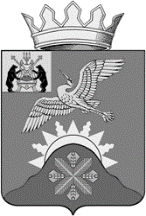 Российская ФедерацияНовгородская область Батецкий муниципальный районСОВЕТ ДЕПУТАТОВ БАТЕЦКОГО СЕЛЬСКОГО ПОСЕЛЕНИЯР Е Ш Е Н И ЕО внесении изменений в решение Совета депутатов Батецкого сельского поселения от 24.08.2007 № 31-СДПринято Советом депутатов Батецкого сельского поселения 19 апреля 2023 годаВ связи с упорядочением адресного хозяйства, уточнением индивидуализирующих характеристик имущества, перечни которых утверждены решением Совета депутатов Батецкого сельского поселения от 24.08.2007 № 31-СД «О согласовании предложений о перечнях имущества, передаваемого в муниципальную собственность Батецкого сельского поселения», и обращением государственного областного казенного учреждения «Управление автомобильных дорог Новгородской области «НОВГОРОДАВТОДОР» от 04.04.2023 № 1569, Совет депутатов Батецкого сельского поселения РЕШИЛ:1. Внести изменения в приложение 1 «Перечня муниципального имущества Батецкого сельского поселения» решения Совета депутатов Батецкого сельского поселения от 24.08.2007 № 31-СД «О согласовании предложений о перечнях имущества, передаваемого в муниципальную собственность Батецкого сельского поселения», исключив строку:2. Настоящее решение вступает в силу со дня, следующего за днем его официального опубликования. 3. Опубликовать решение в муниципальной газете «Батецкие вести» и разместить на официальном сайте Администрации Батецкого муниципального района, в разделе Батецкое сельское поселение.Глава Батецкого сельского поселения                                            С.Я. Резникп. Батецкий19 апреля 2023 года№ 135-СД№п/пПолное наименованиеорганизацииАдрес местонахождения организацииНаименование имуществаАдрес местонахождения имущества(в отношении объектов недвижимого имущества)Индивидуали-зирующая характеристикаимущества123456-//-автомобильная дорогад.Косово L -1,0 км, Ш - 5,0 м, покрытие гравийное, искусственное сооружение-железобетонная труба -1\8 